2023内部资料注意保存米易统计月报9月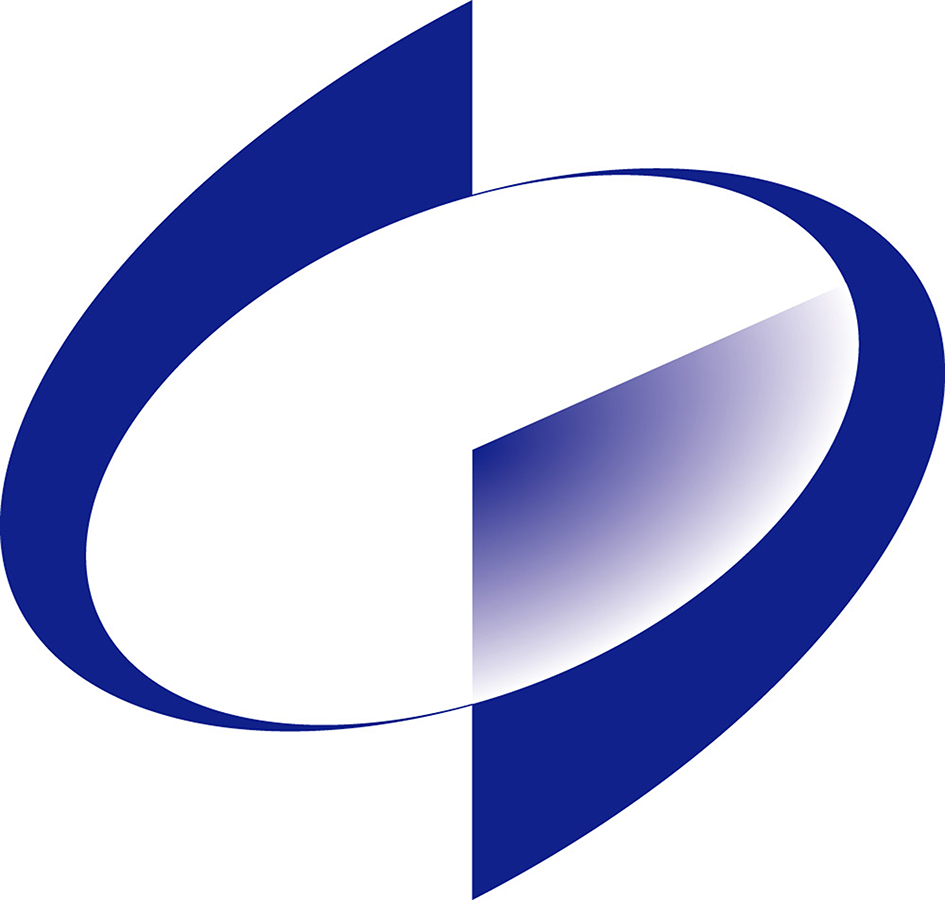 米易县统计局二〇二三年说   明本册资料仅供内部参考，未经同意，请不要对外公开引用。标有“#”为其中数，部分指标分组数相加不等于总计数。季度指标按季公布。版权所有，任何单位、个人未经允许不得翻印、转载，违者必究。由于资料整理时间仓促，错误与不妥之处，恳请批评指正！米易县统计局地址：米易县攀莲镇同和路2号电话：（0812）8172373邮编：617200一、米易县主要经济指标目标完成情况备注：县级目标任务取自政府工作报告。此页一般公共预算收入为市返同口径数据。八、绿色发展指标备注：涉及能源、能耗指标统计口径为全县规上工业企业。中华人民共和国统计法实施条例总则第一条  根据《中华人民共和国统计法》（以下简称统计法），制定本条例。 第二条  统计资料能够通过行政记录取得的，不得组织实施调查。通过抽样调查、重点调查能够满足统计需要的，不得组织实施全面调查。 第三条  县级以上人民政府统计机构和有关部门应当加强统计规律研究，健全新兴产业等统计，完善经济、社会、科技、资源和环境统计，推进互联网、大数据、云计算等现代信息技术在统计工作中的应用，满足经济社会发展需要。 第四条  地方人民政府、县级以上人民政府统计机构和有关部门应当根据国家有关规定，明确本单位防范和惩治统计造假、弄虚作假的责任主体，严格执行统计法和本条例的规定。 地方人民政府、县级以上人民政府统计机构和有关部门及其负责人应当保障统计活动依法进行，不得侵犯统计机构、统计人员独立行使统计调查、统计报告、统计监督职权，不得非法干预统计调查对象提供统计资料，不得统计造假、弄虚作假。 统计调查对象应当依照统计法和国家有关规定，真实、准确、完整、及时地提供统计资料，拒绝、抵制弄虚作假等违法行为。 第五条  县级以上人民政府统计机构和有关部门不得组织实施营利性统计调查。 国家有计划地推进县级以上人民政府统计机构和有关部门通过向社会购买服务组织实施统计调查和资料开发。本条例自2017年8月1日起施行。1987年1月19日国务院批准、1987年2月15日国家统计局公布，2000年6月2日国务院批准修订、2000年6月15日国家统计局公布，2005年12月16日国务院修订的《中华人民共和国统计法实施细则》同时废止。指标名称县级目标任务1-9月实际完成（%）地区生产总值增长7%以上7.2规上工业增加值增长11%以上8.1城镇居民人均可支配收入增长7.5%以上—农村居民人均可支配收入增长8.5%以上—地方一般公共财政预算收入增长7%以上8.7社会消费品零售总额增长10%以上10.1全社会固定资产投资增长10%以上6.5二、地区生产总值及非公有制经济单位：万元备注：绝对数按现价计算，增速按可比价计算。三、农业生产情况四、规模以上工业五、固定资产投资完成情况二、地区生产总值及非公有制经济单位：万元备注：绝对数按现价计算，增速按可比价计算。三、农业生产情况四、规模以上工业五、固定资产投资完成情况二、地区生产总值及非公有制经济单位：万元备注：绝对数按现价计算，增速按可比价计算。三、农业生产情况四、规模以上工业五、固定资产投资完成情况二、地区生产总值及非公有制经济单位：万元备注：绝对数按现价计算，增速按可比价计算。三、农业生产情况四、规模以上工业五、固定资产投资完成情况六、社会消费品零售总额七、财政、税收、金融六、社会消费品零售总额七、财政、税收、金融六、社会消费品零售总额七、财政、税收、金融六、社会消费品零售总额七、财政、税收、金融单位：万元单位：万元单位：万元指标名称9月止累计比同期增减额比同期累计±%一、地方财政收入1307951290310.91、公共财政预算收入1225071578314.8 # 税收收入88016-42235-4.6   增值税3596417915.2企业所得税148591-5937-28.6个人所得税1718-921-34.9 #非税收入3449120018138.32、政府性基金收入8288-2880-25.8二、地方财政支出2564773615616.41、公共财政预算支出1813313645025.2 #一般公共服务208225662.8   #教育35930576419.1   #社会保障和就业25986569228.1   #卫生健康支出20784376422.1   # 农林水30716298710.8 2、政府性基金支出75146-294-0.4三、税务局收入合计216633-17367-7.4其中：税收收入合计151617-10251-6.3四、各项存款余额1553133—12.9   #储蓄存款余额1257590—13.7五、各项贷款余额1240491—22.6备注：此页公共财政预算收入为县财政局提供的全口径数据。指标名称计量单位1-9月备注能源消费总量吨标准煤442337单位GDP能源消耗上升或下降%-1.92022 年 单位工业增加值能耗上升或下降%-8.52022 年 用水总量万立方米183162022 年万元GDP用水量立方米105.632022 年万元GDP用水量±%0.922022 年较 2021年比空气质量优良天数比率%96.34细颗粒物（PM2.5）较上月±%33.3细颗粒物（PM2.5）较同期±%20地表水达到或优于Ⅲ类水体比例%100地表水劣V类水体比例%0